Medienkommentar 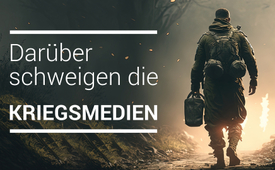 Pressekonferenz hochrangiger deutscher Militärs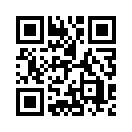 Hochrangige deutsche Generäle warnen auf einer Pressekonferenz vor dem Krieg. Französische Generäle unterstützen dies vorbehaltlos und US-Militärs fordern einen baldigen Frieden – doch die Massenmedien schweigen!Wenn Generäle, deren Handwerk der Krieg ist, vor diesem warnen, sollten alle Alarmglocken schrillen. Doch hören wir etwas darüber in den Medien? Mit dieser Sendung macht wieder einmal kla.tv den Job, den eigentlich die Massenmedien tun sollten.

Am 19. Februar 2023 berichtete kla.tv über die offenen Briefe zweier hochrangiger Generäle, die am 30. Januar 2023 dem Verteidigungsattaché der russischen Botschaft, Sergej Tschuchrow, in Berlin übergeben wurden. Diese Briefe haben nicht nur ideologische Grenzen überwunden, in Frankreich haben hochrangige Militärs ihre "vorbehaltlose" Unterstützung geäußert. Auch in den USA regt sich inzwischen unter den Generälen und Veteranen-Verbänden zunehmend Widerstand. So sind der Oberbefehlshaber der US-Streitkräfte, Ge-neral Mark A. Milley, der Colonel Douglas Macgregor oder der Ex-UN-Waffeninspekteur Scott Ritter für ein Kriegsende. Hinter den offenen Briefen der deutschen Generäle steht eine Initiative von 28 Organisationen, die im Ostdeutschen Kuratorium der Verbände (OKV) zu-sammengefasst sind. Diese machen sich stark für einen Dialog, statt Waffenlieferungen in die Ukraine. Außerdem prangern sie die Unterdrückung der Rede- und Meinungsfreiheit an. 

Die Pressekonferenz des OKV fand am 27.März 2023 statt, um Mitgliedern und Sympathisan-ten eine Stimme für den Frieden zu geben. Hochrangige Persönlichkeiten aus Militär, Wis-senschaft, Kultur und Gesellschaft Deutschlands, zeigen nachfolgend den breiten gesell-schaftlichen Widerstand gegen den Kriegskurs der deutschen Regierung.

Ausschnitte der Pressekonferenz vom 27.03.2023

Sebald Daum, Generalmajor a.D.:
Warum sind westliche Regierungen in Europa nicht gewillt, auf Meinungen erfahrener Militärs, der eigenen Militärs, wie die Generäle Kujat, Vad, Schultze-Rhonhof und viele andere zu hören, die sehr wohl analysieren und beurteilen können, wohin eine solche Politik führt?
 
Hans Bauer, Vizepräsident des OKV:
Wie ist es eigentlich gelungen, einen Großteil der Menschen hier in Deutschland so kriegsreif zu machen? 

Und dabei spielen die überwiegend abhängigen Medien, die sogenannte vierte Gewalt, eine entscheidende Rolle.

Also Deutschland und andere Öffentlich-Rechtliche heizen rund um die Uhr, so der Deutschlandfunk z.B., rund um die Uhr diese Atmosphäre von Hass Hetze und Denunziation an. Kritische Kanäle im Internet werden gesperrt. Dann muss man sich nicht wundern, wenn ein Großteil der Bevölkerung mundtot gemacht wird, bzw. verdummt wird.


Gerhard Fuchs-Kittowski, Vorsitzender des dt. Friedensrates e.V.
Warum kritisieren wir Russland, es habe nur noch Staats- und Oligarchie-Medien, wo wir wertebasiert ihnen mit unseren öffentlich-rechtlichen einerseits und den Burdas, Springers und Bertelmanns andererseits vormachen, dass wir genauso das ebenso gut können wie die Russen?

Grußadresse Regina Silbermann, Vorsitzende der LAG Deutsch-Russische Freundschaft Sachsen, DIE LINKE
Alle Militärbasen der USA müssen raus aus Deutschland und auch raus aus ganz Europa. Nirgends sind die Militärbasen so dicht wie in Europa. Jetzt, wo Russland so furchtbar stark vom Westen bedroht wird, besteht das Risiko, dass Russland diese Militärstützpunkte vernichten muss, bevor es selbst vernichtet wird.

Prof. Dr. Schreiber, Oberst a.D.
Im Gefolge des 4+2-Vertrages wurde das Raketenkommando in Wiesbaden deaktiviert und bezeichnenderweise im November 21 reaktiviert mit dem Ziel: vollständige Einsatzbereitschaft im Sommer 23 zu erreichen.

Wolfgang Effenberger, Autor
Die gleichen Kreise, die vor 100 Jahren nationale Konflikte für ihre Interessen instrumentalisierten, sind heute wieder am Werk. Wieder wird bedenkenlos gepokert und dabei billigend die Gefahr eines Weltkriegs und damit neues, unermessliches Leid in Kauf genommen.

Prof. Dr. Joachim Wernicke, Wissenschaftler
Dieser Krieg ist das Ergebnis von Vorgängen in Europa seit Ende des kalten Krieges 1989. Schaut man hier genauer hin, dann bildet sich eine klare Spur heraus, die man zunächst nicht glauben mag. Eine Kette von Fehlverhalten westdeutscher und dann gesamtdeutscher Regierungen führt direkt in den Ukraine-Krieg.

Prof. Dr. Schreiber, Oberst a.D.
Eine Besonderheit besteht darin, dass die materielle Sicherstellung des Krieges seitens der Ukraine fast vollständig in den Händen des Westens liegt. Und dadurch hat dieser Krieg quasi weltweite Dimension real erreicht.

Helga Zepp-LaRouche, Bundesvorsitzende Bürgerbewegung Solidarität (BüSo)
Wir sind derzeit Kräften ausgeliefert, die jegliche Souveränität abgegeben haben und mit ihrer Politik die Existenz Deutschlands riskieren.

Wolfgang Effenberger, Autor
Die Voraussetzungen für eine freie demokratische Gesellschaft sind heute kaum noch gegeben. Wir dürfen uns nicht, wie 1999 im Jugoslawienkrieg geschehen, mittels Lügen in einen Krieg hineinmanipulieren lassen.

Nachdem die USA 1999 für den Krieg gegen Jugoslawien kein UN-Mandat bekamen, mandatierten sie seither ihre Kriege selbst. Damit regiert das Faustrecht!

Hans Bauer, Vizepräsident des OKV
Ohne Informationsfreiheit keine Meinungsfreiheit, keine Debattenkultur, in der sich Bürgerinnen und Bürger durch Information, Wissen, Streitgespräche und Abwägen eine Meinung bilden können.

Sebald Daum, Generalmajor a.D.
Deshalb dürfen wir nicht mehr schweigen, müssen mit allen friedliebenden Menschen mit unseren Stimmen und unserem Tun helfen, damit Deutschland raus kommt aus dieser Kriegsspirale und wieder gut nachbarliche Beziehungen mit Russland aufnimmt. Protestieren wir gegen die Maßnahmen, die zur Verlängerung des Krieges in der Ukraine führen. Verhindern wir das Kriegsgeschrei. Verhindern wir aber auch, dass in Deutschland wieder Menschen, die ihre Stimme erheben für den Frieden und gegen jeden Krieg, unterdrückt, bedroht und eingesperrt werden.

Friedemann Munkelt, Oberst a.D. 
Aufgabe einer geschlossenen Friedensbewegung muss es sein, die Hasardeure dieser Welt aufzuhalten und einen großen und wahrscheinlich letzten Krieg zu verhindern.

Helga Zepp-LaRouche, Bundesvorsitzende Bürgerbewegung Solidarität (BüSo) 
Das Wichtigste ist jetzt, so schnell wie möglich, mit Hilfe aller möglichen Kräfte, in der Welt zu einem Waffenstillstand in der Ukraine und zu Friedensverhandlungen zu kommen, die die Interessen der Ukraine und von Russland berücksichtigen. Ihre Hilfe als Vermittler haben angeboten: Präsident Xi Jin Ping mit seinem 12-Punkte-Plan, Präsident Lula von Brasilien mit einem Friedens-Club, mehrerer Länder des globalen Südens, Präsident Erdogan und sehr wichtig, Papst Franziskus. Es ist offensichtlich, dass alle diese Personen nicht beschuldigt werden können "Putin-Versteher" zu sein.

Prof. Dr. Schreiber, Oberst a.D.
Frieden in der Ukraine wird es aber nur gemeinsam mit Russland geben und nicht gegen und gleich gar nicht durch einen Sieg über Russland.

Sebald Daum, Generalmajor a.D.
In der großen Gefahr, in der wir uns und die Völker Europas aktuell befinden, haben wir keine Zeit mehr, uns über parteipolitische Differenzen und unterschiedliche gesellschaftspolitische Orientierungen zu streiten. In dieser Situation sollten wir uns auf das konzentrieren, was uns eint.


Wir schließen diesen Zusammenschnitt der Pressekonferenz mit dem Zitat von Hans Bauer (Vizepräsident des OKV): „Nur ein aufgeklärter Bürger und ein aufgeklärtes Volk kann die Politik, diese Kriegspolitik, zur Umkehr zwingen.“von rw. ah.Quellen:Widerstand bei Nato-Militärs
https://journalistenwatch.com/2023/01/31/ukrainekrieg-us-veteranen-und-deutsche-generaele-a-d-sind-entsetzt/
Pressekonferenz Teil1
https://okv-kuratorium.org/dialog-statt-waffen-konferenz-des-okv-e-v-vom-27-maerz-2023-teil-1/
Pressekonferenz Teil2
https://okv-kuratorium.org/dialog-statt-waffen-konferenz-des-okv-vom-27-maerz-2023-teil-2/Das könnte Sie auch interessieren:#Ukraine - www.kla.tv/Ukraine

#Kriegstreiberei - www.kla.tv/Kriegstreiberei

#Friedensbewegung - Die Völker spielen nicht mehr mit bei "Teile und herrsche" - www.kla.tv/Friedensbewegung

#Medien - www.kla.tv/Medien

#Militaer - www.kla.tv/Militaer

#Medienkommentar - www.kla.tv/MedienkommentareKla.TV – Die anderen Nachrichten ... frei – unabhängig – unzensiert ...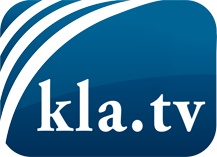 was die Medien nicht verschweigen sollten ...wenig Gehörtes vom Volk, für das Volk ...tägliche News ab 19:45 Uhr auf www.kla.tvDranbleiben lohnt sich!Kostenloses Abonnement mit wöchentlichen News per E-Mail erhalten Sie unter: www.kla.tv/aboSicherheitshinweis:Gegenstimmen werden leider immer weiter zensiert und unterdrückt. Solange wir nicht gemäß den Interessen und Ideologien der Systempresse berichten, müssen wir jederzeit damit rechnen, dass Vorwände gesucht werden, um Kla.TV zu sperren oder zu schaden.Vernetzen Sie sich darum heute noch internetunabhängig!
Klicken Sie hier: www.kla.tv/vernetzungLizenz:    Creative Commons-Lizenz mit Namensnennung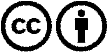 Verbreitung und Wiederaufbereitung ist mit Namensnennung erwünscht! Das Material darf jedoch nicht aus dem Kontext gerissen präsentiert werden. Mit öffentlichen Geldern (GEZ, Serafe, GIS, ...) finanzierte Institutionen ist die Verwendung ohne Rückfrage untersagt. Verstöße können strafrechtlich verfolgt werden.